Curriculum​​Vitae​​:​​November​​2017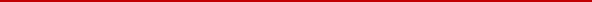 First​​name​​​:OuafaDate​​of​​birth :​​le​​07/12/1982Nationality ​:​​French​​and​​TunisianEmail​​:​​​ ouafa.374957@2freemail.com Registration​​to​​the​​General​​Medical​​Council​​of​​France​​,​​Paris​​:​​Number​​:​​75/86117RPPS​​Number​​:​​10101326071•DIPLOMAS:•​​​Baccalaureate​:​​Mathematical​​Sciences.​​High​​honors.•​​​Residency​​Contest​​​:December​​2008.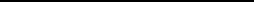 -​​​Specialty​​:​​Pediatrics.•​​​MD​​Thesis​​​:Highest​​honors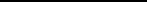 ​​Date:​​le​​04/02/2013​​​​Faculty​​of​​Medicine.​​Tunis -​​Title:​​“Neural​​Tube​​Defects :​​70​​cases”•​​​Postgraduate​​diploma​​in​​paediatrics​:​​March​​2013.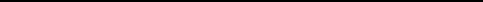 •​​​Inter-university​​degree​​in​​paediatric​​rheumatology​​​2014/2015.​​Paris​​Descartes​​University.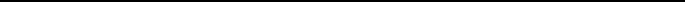 •​​Inter-university​​degree​​in​​paediatric​​Nephrology​​​2015/2016.Paris​​Descartes​​University.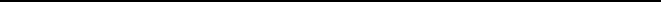 •​​​Master’s​​degree​​in​​Immunology​​2016/17.​​Paris​​Descartes​​University.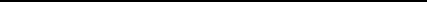 •​​​Inter-university​​degree​​in​​paediatric​​Dermatology​​2017/18.​​University​​of​​Bourgogne.​​France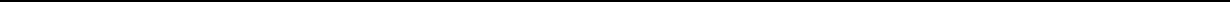 •​​​Inter-university​​degree​​in​​Dialysis​​techniques​​2017/18.​​University​​of​​Strasbourg.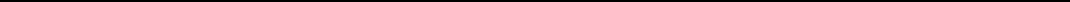 •​​“EUROPEAN​​PAEDIATRIC​​LIFE​​SUPPORT”​​:​​April​​2015,​​Brussels.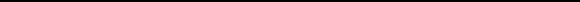 •SPOKEN​​LANGUAGES:​​ARABIC,​​FRENCH,​​ENGLISH​​fluently​​,​​AND​​SPANISH.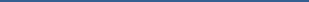 •COURSE​​IN​​FRANCE​​: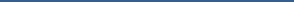 •​​Practice​​Authorization​​in​​France:​​October​​2013.•​​Senior​​pediatrician​​since​​January​​2014​​:•​​2014​​:​​January​​to​​October​​​2014 :​​Infants​​short​​stay​​Unit,​​Intercommunal​​Hospital​​of​​Creteil,​​Paris​​: Infectious​​diseases.•​​​2015​​:​​November​​​to​​​April​​2015​​:​​Pediatric​​Emergency,​​Intercommunal​​​Hospital​​of​​Creteil,​​Paris.•​​​May​​to​​October​​2015​​:​​Pediatric​​Emergency.​​Marne​​la​​Vallée​​Hospital​​(​​Parisian​​Region).•​​November​​2015​​to​​April​​2016​​:​​Pediatric​​Nephrology,​​Trousseau​​University​​Hospital,​​Paris​​,​​full​​time Then​​part​​time​​(​​10%)​​from​​May​​2016​​and​​currently​​as​​10%​​part​​time​​position.​​•​​May​​2016​​to​​August​​2016​​:​​Neonatology​​,​​Hospitals​​of​​Saint​​Maurice​​(​​Parisian​​Region).•​​September​​2016​​to​​February​​2017​​:​​Necker​​University​​Hospital​​in​​the​​Clinical​​Investigation​​Center. Paris•​​​March​​2017​​to​​October​​2017​​:​​Neonatology,​​Necker​​University​​Hospital,​​Paris.•​​November​​2017​​to​​May​​2018​​:​​full​​time​​position​​in​​Paediatric​​Nephrology​​,​​Trousseau​​University Hospital.​​Paris.•​​MEDICAL​​COURSE​​​(Tunisian​​common​​system​​then​​specialization​​in​​paediatrics)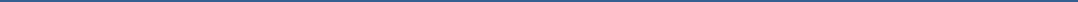 Medical​​Externship​​:​​common​​system​​:​​5​​years:​​September​​2001​​to​​June​​2006.Internship​​:​​Common​​system :​​​2​​years​​in​​University​​hospitals.November​​​2006​​to​​October​​2008:•​​Orthopedic​​surgery​​and​​traumatology.​​Aziza​​Othmana​​University​​Hospital.​​Tunis•​​Intensive​​Care​​Unit.​​​Charles​​Nicolle​​University​​Hospital.​​Tunis.•​​Pediatrics​​:​​General​​pediatrics​​.​​Children​​university​​Hospital.​​Tunis.•​​Obstetrics​​and​​Gynecology.​​​Mohamed​​Tlatli​​University​​Hospital.​​Nabel.•​​Psychiatry.​​Al​​Razi​​University​​Hospital.​​Tunis•​​Pediatric​​Cardiology.​​Al​​Rabta​​University​​Hospital.Residency ​​in​​Pediatrics​​​:4​​yearsJanuary​​2009​​to​​December​​2012​​:•​​1st​​Semester​​:​​Internal​​Medicine.​​Military​​University​​Hospital.​​Tunis•​​2nd​​Semester​​:​​Pediatric​​Emergency​​and​​consultation.​​Children​​University​​Hospital.​​Tunis•​​3rd​​Semester​​:​​Pediatric​​Nephrology.​​Charles​​Nicolle​​University​​​Hospital.​​Tunis•​​4th​​Semester:​​Neonatal​​Intensive​​Care.​​Al​​Rabta​​University​​Hospital.​​Tunis•​​5th​​Semester​​:​​Neonatal​​Intensive​​Care.​​Military​​University​​Hospital.​​Tunis•​​6th​​Semester​​:​​General​​Pediatrics​​and​​Gastroenterology.​​Mongi​​Slim​​University​​Hospital.​​Tunis•​​7th​​Semester​​:​​Pediatric​​Emergency​​and​​consultation.​​Children​​University​​Hospital.​​Tunis.•​​8th​​Semester​​:​​General​​Pediatrics​​and​​Gastroenterology.​​Children​​University​​Hospital.​​Tunis•​​Scientific​​work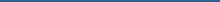 Dissertations : Pediatric​​Rheumatology​​Dissertation​​:​​​«​Juvenile​​Idiopathic​​Arthritis​​and​​aseptic​​abscesses». ​​​​​​​​​​​​​With​​​Dr​​Brigitte​​Bader​​Meunier(Necker​​University​​Hospital.​​Paris)​​and​​Dr​​placide​​Agbo. ​​​​​​​​​​​​​Article​​​​under​​submission. Paediatric​​Nephrology​​Dissertation​​:​​​“ARTERIO-VENOUS​​FISTULA​​HEMOSTASIS​​IN​​A PEDIATRIC​​HEMODIALYSIS​​CENTRE”.​​With​​Tim​​Ulinski​​(Trousseau​​University​​Hospital).​​Article under​​submission. ARTICLES : "Levamisole​​associated​​neutropenia,​​hepatosplenomegaly,​​and​​skin​​vasculitis​​in​​a​​child​​with steroid​​dependent​​nephrotic​​syndrome"ORAL​​COMMUNICATIONS​​​(only​​international​​communications​​are​​mentioned): «​​Neural​​tube​​defects.​​Diagnosis​​and​​medical​​management:70​​cases.​​» XXXVII​​Convention​​of​​French​​speaking​​Pediatric​​Association,​​Tunisia,​​Sept​​2011. POSTERS​(only​​international​​communications​​are​​mentioned): « Juvenile​​Idiopathic​​Arthritis​​and​​aseptic​​abscesses».​​SOFREMIP​​(pediatric​​rheumatology) Convention.​​Nîmes.​​France​​May​​2016. «​​Prolonged​​fever​​and​​tumoral​​pathologies​​:​​21​​cases​​» XIIIème​​Maghrebian​​Internal​​Medicine​​Convention,​​Tunisia,​​April​​2009. «​​Chronic​​granulomatous​​disease:​​a​​family​​case​​» ​​2nd​​ASID​​(African​​Society​​for​​Immunodeficiencies)​​Convention,​​Tunisia,​​March​​2012. «​​Allergy​​to​​cow’s​​milk​​protein​​​hydrolysates» Pediatric​​French​​society​​convention,​​Bordeaux,​​France,​​June​​2012. «​​Megaloblastic​​anemia​​in​​children.​​9​​observations​​» Pediatric​​French​​society​​convention,​​Bordeaux,​​France,​​June​​2012. 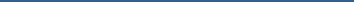 •​​PARTICIPATION​​IN​​SEMINARIES​​AND​​CONVENTIONS​​IN​​FRANCE: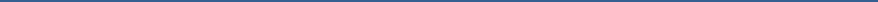 FRENCH​​PEDIATRIC​​SOCIETY.​​LYON,​​MAY​​2014. 18TH​​SEMINARY​​OF​​PEDIATRIC​​INFECTIOUS​​DISEASES.​​PARIS,​​OCTOBER​​​2014. PIERRE​​ROYER​​PEDIATRIC​​RHEUMATOLOGY​​SEMINARY.​​PARIS,​​MARCH​​2015. SOFREMIP​​CONVENTION.​​ANNECY,​​APRIL​​2015 PARISIAN​​PEDIATRIC​​SEMINARY.​​OCTOBER​​2015. PEDIATRIC​​NEPHROLOGY​​SOCIETY​​CONVENTION.​​STRASBOURG.​​DEC​​2015. 5TH​​SEMINARY​​OF​​LUPUS.​​PARIS​​JANUARY​​2016. PIERRE​​ROYER​​PEDIATRIC NEPHROLOGY​​SEMINARY.​​PARIS,​​MARCH​​2016. SOFREMIP​​CONVENTION.​​NIMES.​​MAI​​2016. IDIOPATHIC​​NEPHROTIC​​SYNDROME​​SEMINARY.​​JUNE​​2016.​​PARIS. 